Домашние животные в жизни ребенка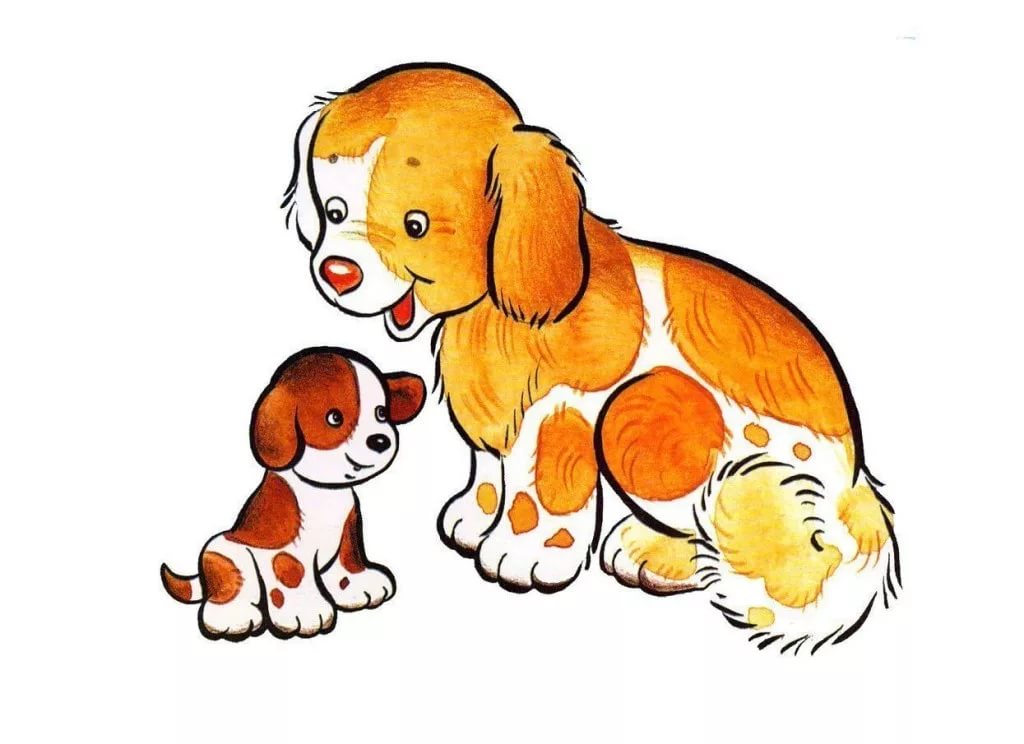 Появление животного в доме вызовет у ребенка бурю положительных эмоций. Ведь животное для ребёнка, по сути, это тот же самый ребёнок, с которым можно бегать, лазить, играть, рассказывать ему свои тайны и секреты.Как подметили ученые - выбор животного зависит от типа темперамента человека от его особенностей потребностей, например, кошки помогают компенсировать человеку потребность в телесном контакте, в спокойствии и независимости, собаки – это воплощение живого эмоционального контакта, коммуникабельности, замечательный пример самоконтроля. Поэтому стоит задуматься так ли плохо, если у вас дома появиться любимец, который принесет в ваш дом радость, и добавит свежее направление в воспитании ребенка, например, сблизит вас с малышом, он больше будет доверять вам.Наиболее благоприятный возраст ребёнка для заведения домашнего животного это возраст  3-4 года. Ведь именно в этом возрасте ребенок активно познаёт окружающий мир. Аквариумные рыбки, попугаи, кролики или морские свинки – животные, которые наибольшим образом подходят ребёнку в этом возрасте. Знакомство ребенка с новым членом семьи необходимо начинать с показа животного, так же нужно рассказать о его особенностях, его повадках, что животное любит или наоборот, чего боится. Первое время все заботы о домашнем питомце лягут на плечи взрослых, но постепенно, наблюдая за тем, как родители ухаживают за живностью, ребенок начнет включаться в процесс.Дети с большим желанием расчесывают животных, кормят их. Однако тут надо быть на чеку, чтобы малыш, например, не высыпал всю коробку корма в аквариум, или не удушил кролика, играя с ним. Ребенок должен быть под постоянным контролем, и, если делает что-то не так, необходимо исправить его действия и объяснить, почему так делать нельзя.Самое главное, чтобы ребёнок научился правильному общению с животными. Нужно научить малыша чувствовать настроение животного и правильно на него реагировать.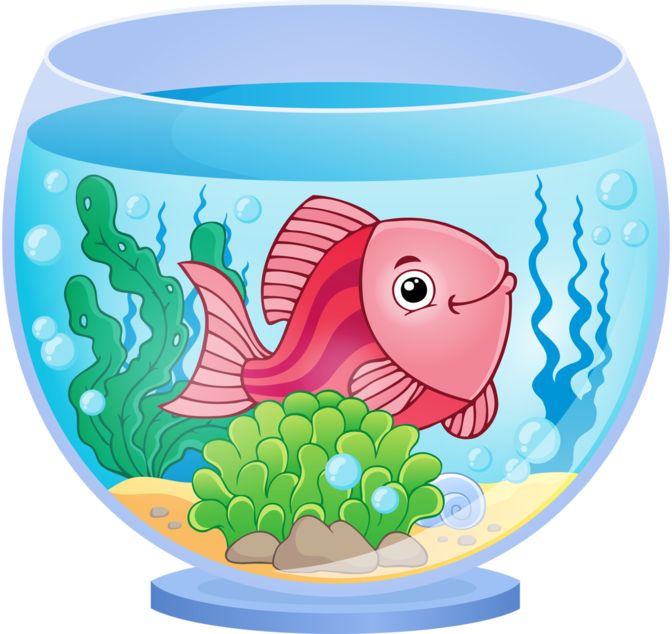 Ухаживая за тем или иным животным, дети не только учатся его кормить и убирать за ним, но и узнают много нового из жизни того или иного животного. Общение с домашними питомцами воспитывает в детях доброту, ласку, сердечность, у ребёнка формируются основы экологической культуры, являющейся неотъемлемой частью духовной культуры.Кроме того, животные являются источником:знаний ребенка о природе;развития сенсорики;развития логического мышления. Дети учатся видеть зависимости: если кошка виляет хвостом – злится, если собака сидит около двери и скулит – хочет гулять;различных видов деятельности: игра, наблюдение, труд и т.д.;радостей и переживаний;эстетического развития и воспитания;трудового воспитания;физического развития.Животное в доме не просто игрушка, но и воспитатель, так что, если ребенок растет вместе с животным, он получает бесценный опыт общения и с ними, и с окружающими.Дети искренне и непосредственно тянутся к животным, и, если Вы замечали – это взаимно: кошки и собаки намного терпимее к детям, чем к взрослым. Заводить ли домашних животных или не заводить – решают, к сожалению, не дети, поэтому не у каждого мальчика и не у каждой девочки есть свой домашний питомец. Поэтому, если у вашего малыша появилось желание завести домашнее животное и у вас нет резких причин не делать этого (например, аллергия одного из члена семьи), уступите ему и купите ребенку «друга».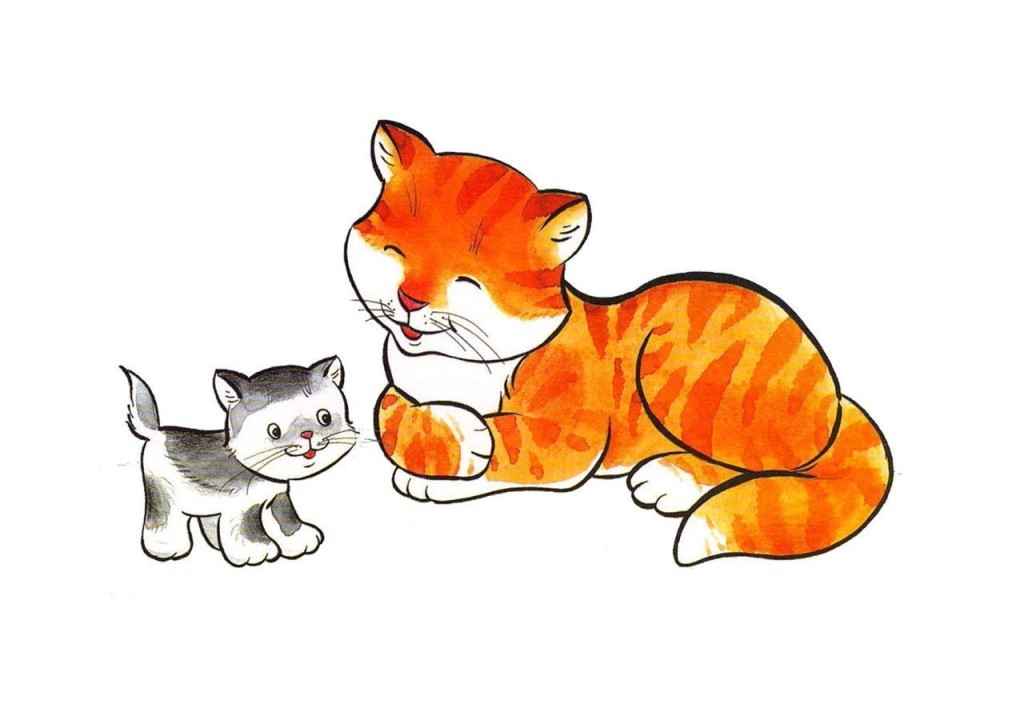 